دانشگاه علوم پزشکی شهرکرد، دانشکده پرستاری و مامایی شهرکرد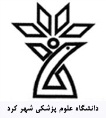 بسمه تعالیفرم ارزشیابی گزارش پایانی و دفاع از پایان نامه توسط کمیته داوران و تیم تحقیقعنوان پایان نامه: استاد محترم:  ضمن تشکر از همکاری شما در ارزشیابی و داوری این پایان نامه، خواهشمند است جدول های زیر را بطور کامل تکمیل فرمایید.الف:گزارش پایانیب: دفاعیهج: نمره دانشجو:ارسال مقاله(submission) برای مجلات علمی – پژوهشی داخل یا خارج قبل از دفاع اجباری است و حداکثر نمره پایان نامه 18 می باشد.چاپ مقاله یا گواهی تایید( acceptance) قبل از دفاع اختیاری است و به شرح زیر نمره داده خواهد شد.1-2در مجلات نمایه شده scopus, pubmed: medlin,isi:wos :  2 نمره2-2در مجلات غیر از بند 1-2 : 1 نمرهسمت در جلسه دفاع:استاد راهنما                                  استاد مشاور                            داور                          نماینده تحصیلات تکمیلینام و نام خانوادی ارزشیابی کننده:                                                                           سمت دانشگاهی:                       امضا:نام و نام خانوادگی دانشجو: شماره دانشجویی:مقطع تحصیلی: کارشناسی ارشدتاریخ بررسی:ضعیف(25/0 نمره)متوسط(5/0 نمره)خوب(75/0 نمره)بسیار خوب(1نمره)ملاک های ارزشیابیحیطهردیفنداشتن غلط املایی و شیوه نگارش، رعایت ساختار، دربرداشتن محتوای پایان نامه و رساندن پیام اصلی پژوهشخلاصه فارسی1نداشتن غلط املایی و شیوه نگارش،اصالت قلم،کامل بودن، دربرداشتن محتوای پایان نامه و شفاف بودن هدف از انجام کارمقدمه2نداشتن غلط املایی و شیوه نگارش،اصالت قلم،مستدل و قانع کننده بودن،داشتن ضرورت برای اجرا،عدم دوباره کاریضرورت اجرا3نداشتن غلط املایی‌وشیوه‌نگارش،اصالت‌قلم، نگارش منتقدانه، پیوستگی مطالب، انطباق با متغییرهای پژوهش،پوششقابل قبول پژوهش های گذشته،گزارش نقاط ضعف و قوت آنها و استناددهیبررسی متون،چارچوب پنداشتی و نظری4نداشتن غلط املایی‌و ‌نگارش صحیح اهداف، اهداف اختصاصی زیر مجموعه هدف کلی بودن، متناسب بودن فرضیات با اهدافاهداف،فرضیات و سولات پژوهش5نداشتن غلط املایی‌وشیوه‌ نگارش، اصالت‌قلم، درستی و کامل بودن روش کار،ذکر نمودن نام مطالعه، زمان و مکان مطالعه، کافی بودن حجم نمونه، اشاره به روایی و پایایی ابزارها،معرفی روش تحلیل، متغییرهای اصلی وابسته و مستقل، نام نرم افزار و مقدار معنی دارمواد و روش ها6انطباق نتایج با اهداف اختصاصی در پروپوزال، نداشتن غلط املایی، گزارش کامل و درستی یافته ها با روشهای آماری ارجح و صحیحنتایج7شیوه‌نگارش،استفادهصحیح‌ازجدول/نمودار/شکل،گزارش حدود اطمینان 95% و توضیحات جدول و...و گویا بودن آنهاجداول و نمودار ها و نقشه ها8نداشتن غلط املایی‌وشیوه‌ نگارش، اصالت‌قلم، درست بودن و کامل بودن مقایسه های انجام شده میان نتایج بدست آمده از این پژوهش با مطالعات دیگر، تفسیر یافته ها و ارائه نتیجه گیریبحث و نتیجه گیری9نداشتن غلط املایی، استفاده از منابع معتبر، صحیح بودن ارجاع ها، انطباق فهرست منابع با بیانیه ونکوورارجاع ها و فهرست منابع10نداشتن غلط املایی و شیوه نگارش، رعایت ساختار، دربرداشتن محتوای پایان نامه و متناسب با چکیده فارسیخلاصه انگلیسی11ضعیف(5/0 نمره)متوسط(1 نمره)خوب(5/1 نمره)بسیار خوب(2نمره)ملاک های ارزشیابیحیطهردیفنداشتن غلط املایی، سادگی و اختصار، استفاده صحیح از جدول/ نمودار/ شکل، پوشش مناسب محتوای کامل پایان نامه و عدم شلوغی اسلاید هاپاورپوینت1بیان ساده و روان، تسلط و عدم اتکا به اسلایدها یا یادداشت های شخصی، رعایت وقت و روخوانی نکردن از اسلایدها،ارائه مطلب در دانش آموخته بودن فردارائه2احاطه علمی و ارائه پاسخ های مستدل و کامل به سوال کنندگان و انتقادپذیریپاسخ به سوالات3نمرهمحدوده نمرهملاک های ارزشیابیحیطهردیف11جدول الفگزارش پایانی16جدول بدفاعیه21کمیت و کیفیت فعالیت های انجام شده برای گذراندن پایان نامهنظرکلی318جمع نمرات